ЦЕНТРАЛЬНЫЙ ДОМ РОССИЙСКОЙ АРМИИ_______________________________________________________                                     Методический отдел                                              Методическое пособие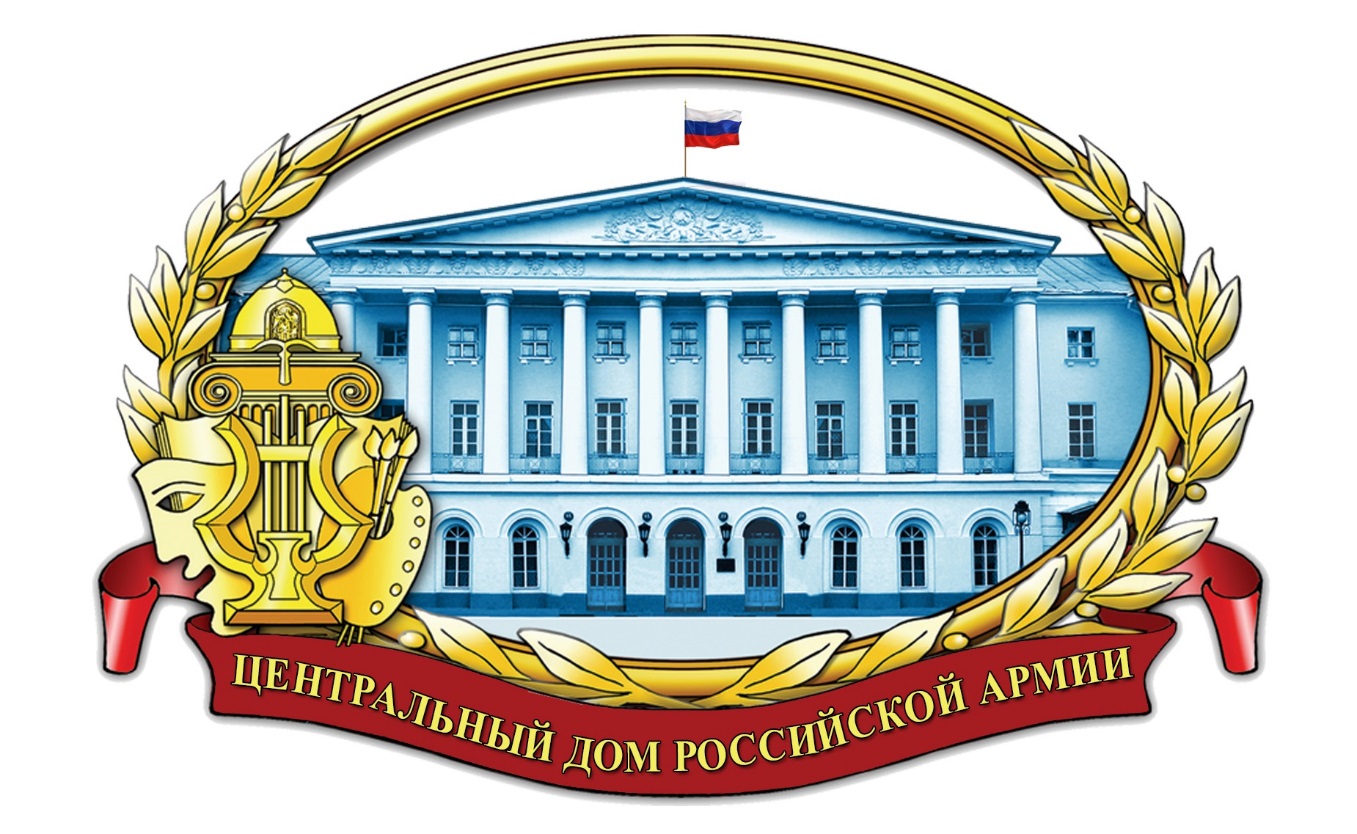 Истинный знаток сердца человеческого(к 210-летию писателя Н.В.Гоголя)Москва2019 г.Ответственный за выпускначальник методического отделазаслуженный работник культуры РФД.В.ХробостовСоставители:начальник методического отделазаслуженный работник культуры РФ        Д.В.Хробостов,заместитель начальника методического отдела       				        Е.К.Гурьянова,    		        методисты: О.Н.Барбашев,                                                Н.М.Шипилова,инструкторзаслуженный деятель искусств РФ                                                          В.Н.СимаковКомпьютерная обработка:   				        Н.М.ШипиловаОтзывы, замечания и предложения просим направлять по адресу:. Москва, Суворовская пл., д.2Центральный Дом Российской Армииимени М.В. Фрунзе,методический отделКонтактные телефоны: (495) 681-56-17, 681-28-07Факс: (495) 681-52-20Нет в нашей стране человека, который бы не знал имени Николая Васильевича Гоголя. Его удивительные произведения завораживают своей буйной фантазией, живописуют природу и раскрывают человеческую натуру.Нам важно показать средствами культуры и искусства все многообразие гоголевских характеров, населявших страну, их родство душ и красоту натур.Особо воспринимается сегодня суждение Гоголя о родстве душ русского и украинского народов, их бесконечной схожести в деле восприятия окружающего мира. О себе он говорил так: «…Я не знаю, кто я больше русский или украинец». У нас – работников культуры – в руках нужный материал, который можно и нужно использовать в работе по духовному, эстетическому, нравственному и особо по патриотическому воспитанию военнослужащих и членов их семей.Безусловно, в этой работе пальма первенства принадлежит библиотеке. Разработав разумный цикл мероприятий, вы будете активно влиять на духовно-нравственный климат в коллективе.Тут уместны рассказы, лекции, выставки, литературные чтения, викторины, литературные обзоры, и, как кульминация, – конференция.Для кружковой работы, самодеятельных театральных коллективов пьесы Гоголя «Ревизор», «Мертвые души», «Женитьба» – неоценимый материал, ведь суть этих произведений актуальна и сегодня. Бороться за чистоту душ и ясность умов нужно всегда.Будем рады, если прочтение материала подвигнет вас на системной основе обратиться к творчеству великого русского писателя, каковым является Н.В.Гоголь.1 апреля 2019 года исполняется 210 лет со дня рождения русского писателя, драматурга Николая Васильевича Гоголя. Он принадлежит к числу величайших деятелей классической русской литературы, оказавшей огромное влияние на развитие передовой культуры всего человечества.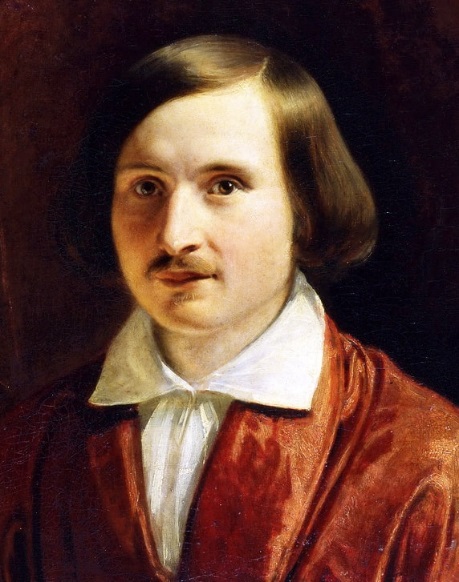 Все свое детство Николай провел в селе Сорочинцы Полтавской губернии. Рос он в очень большой семье. У него было 5 братьев и 6 сестер, хотя некоторые из них умерли еще в младенчестве.Семья происходила из старого дворянского рода Яновских. Отец будущего писателя, Василий Афанасьевич, трудился в почтовом ведомстве, дослужившись до чина коллежского асессора. Он был творческой личностью и живо интересовался искусством, что, несомненно, повлияло на биографию юного Гоголя.Очевидно, именно от отца Николай Васильевич перенял увлечение литературой, и уже в раннем детстве начал писать стихи.Мать Николая Гоголя – Мария Ивановна – была богобоязненным человеком и старалась воспитывать детей в том же духе. Поскольку в детстве Николай видел, как живут бедные крестьяне и зажиточные паны, в своих произведениях он начал мастерски описывать тонкости быта и душевные переживания людей. Николай Васильевич признавался, что в начале жизненного пути, ещё находясь в отрочестве, его непросто волновал вопрос добра и зла. Мальчик хотел найти способ борьбы со злом. Поиск ответа на этот вопрос и переопределил его призвание. В возрасте 10 лет Гоголя отправили учиться в Полтавское училище. После этого он продолжил учебу у местного преподавателя Гавриила Сорочинского. Когда же ему исполнилось 16 лет он смог поступить в Гимназию высших наук в городе Нежине.В годы учебы у молодого Николая Васильевича было очень слабое здоровье. Кроме этого, ему трудно давались точные предметы. Однако одной из сильных сторон писателя была его феноменальная память. Ему нравилось изучать русскую словесность. Одним словом, изучая биографию Гоголя нельзя не заметить, что образование у него было не очень качественным. Многие биографы полагают, что, скорее всего, в этом виновата сама гимназия, так как в ней работали учителя ниже среднего уровня квалификации.Очень часто знания преподавались не в виде традиционного разъяснения темы, а с помощью физических наказаний розгами.Будучи гимназистом, Николай Васильевич принимал участие во всех возможных спектаклях и сценках. По мнению его друзей и близких он обладал прекрасным чувством юмора и всегда был оптимистом.Первые попытки проявить себя в роли писателя он предпринял будучи студентом. Николай был в восторге от творчества великого Александра Пушкина, поэтому стремился во всем ему подрожать. Гоголь сочинял различные фельетоны и стихи, а также пробовал свой талант и в других литературных жанрах. Стоит заметить, что изначально Николай Васильевич относился к писательской деятельности скорее как к развлечению, чем как к профессиональной работе. Глубоко любя  Россию, Гоголь  искренне  хотел  служить  ей  и поэтому важным, благородным, подлинно патриотическим трудом стало для него его литературное творчество.На первых этапах писателя ждали серьезные проблемы и разочарования. Ему удалось издать лишь пару стихотворений.Несмотря на это, он не опустил рук, а наоборот проделал работу над ошибками и даже изменил жанр.Жанр был найден – сатира и юмор. Всё, что кажется малопривлекательным, неприглядным или уродливым, нужно сделать смешным. Гоголь так и говорил: «Смеха боится даже тот, кто ничего не боится».В 1830 году была опубликована его повесть «Вечер накануне Ивана Купала». В основу сюжета этой повести положены украинские народные легенды и предания об Иване Купала. Эта ночь полна тайн и чудес, ведь, если найти цветок папоротника, то может исполниться самая заветная мечта.  Но  именно в эту ночь все нечистые силы выходят для того, чтобы заманить безвинную, но требующую или материального достатка, или взаимности в любви, или просто человеческого счастья душу. Однако связь с нечистой силой рано или поздно потребует расплаты. Как правило, это душа, которую и приходится отдать Сатане за помощь. И разумеется, лучше все блага зарабатывать честным трудом, а не связываться, как это показано в произведении с нечистой силой, потому, как с этого добра не будет. В реальном мире все происходит также, если ты стремишься, к чему-нибудь и получаешь желанные благо через обман, то через некоторое время ты не только его можешь лишиться, но еще и пострадать. Вскоре у Гоголя произошла встреча с бароном Дельвигом, который согласился печатать его произведения в своих изданиях. Это стало важным событием в его биографии. Молодого писателя заметили, и в скором времени он смог познакомиться с Пушкиным и Жуковским. Пушкин высоко оценил талант Гоголя. Он рекомендует публике книги Гоголя, который со времени «Вечеров...» непрестанно развивался и совершенствовался. С благородством и щедростью, с истинным великодушием, которым отмечен гений, Пушкин подарил Гоголю сюжеты двух крупнейших его произведений: «Ревизора» и «Мёртвых душ», и Гоголь всегда был благодарен Пушкину, считал его своим лучшим учителем, благоговейно склонялся перед его памятью.В это же время Николай Васильевич серьезно увлекся историей Малороссии. Постоянно, живя в Петербурге, в письмах к матери он обращается с просьбой написать о том, как проводятся свадьбы, калядки, как одеваются парубки и девушки на гулянья, о гаданиях, преданиях, о любопытных фамилиях, прозвищах, о народных песнях.В 1831 году выходит первый сборник повестей и рассказов «Вечера на хуторе близ Диканьки». В него вошли «Вечер накануне Ивана Купала», «Майская ночь, или Утопленница», «Пропавшая грамота», «Сорочинская ярмарка», «Ночь перед Рождеством». Со страниц его произведений встают живые характеры веселых украинских парубков и дивчат. Свежесть и чистота любви, дружбы, товарищества являются их замечательными качествами. Написанные в романтическом стиле на основе фольклорных, сказочных источников, гоголевские повести и рассказы воссоздают поэтическую картину жизни украинского народа. Счастью влюбленных Грицько и Параски, Левко и Ганны, Вакулы и Оксаны мешают силы зла. В духе народных сказок писатель воплотил эти силы в образах ведьм, чертей, оборотней. Чертям, русалкам, ведьмам придаются вполне реальные, определённые человеческие свойства. Так, чёрт из повести «Ночь перед Рождеством» «спереди – совершенный немец», а «сзади – губернский стряпчий в мундире». И, ухаживая за Солохой, он нашёптывал ей на ухо «то самое, что обыкновенно нашёптывают всему женскому роду». Но, как бы ни злобствовали злые силы, народ одолеет их. И поэтому кузнец Вакула, сломив упрямство старого черта, заставил его везти себя в Петербург за черевичками для любимой Оксаны. Глубокой правдивостью описания жизни и быта украинского народа, яркостью характеров, очаровательностью картин природы, тонким юмором, меткостью народного языка, романтическим пафосом – всем этим первая книга молодого писателя сразу приковала к себе внимание читателей и литературной общественности. В 1835 году выходит второй сборник повестей Гоголя «Миргород», куда вошли повести, написанные в романтическом стиле: «Старосветские помещики», «Тарас Бульба», «Вий», «Повесть о том, как поссорился Иван Иванович с Иваном Никифоровичем». В «Старосветских помещиках» и «Повести о том, как поссорился Иван Иванович с Иваном Никифоровичем» писатель вскрывает ничтожество представителей класса крепостников, которые жили только ради желудка, предавались бесконечным дрязгам и ссорам, в сердцах которых вместо благородных гражданских чувств жили непомерно мелкая зависть, своекорыстие, цинизм. И совершенно в другой мир переносит читателя повесть «Тарас Бульба», в которой отображена целая эпоха в национально-освободительной борьбе украинского народа, его братская дружба с великим русским народом. Перед написанием повести Гоголь много работал над изучением исторических документов о народных восстаниях.«Тарас Бульба» получил мировую известность. В ней автор затрагивает историческую тему. Война, которую ведёт Тарас Бульба против поляков – это война за чистоту веры, за православие, против «католических недоверков».И хотя Николай Васильевич не имел достоверных исторических фактов об Украине, довольствуясь народными преданиями, скудными летописными данными, народными украинскими песнями, а иногда попросту обращаясь к мифологии и собственной фантазии, ему отменно удалось показать геройство казачества. Повесть   буквально   расхватали   на  крылатые фразы, которые и сейчас остаются актуальны: «Я тебя породил, я тебя и убью!», «Терпи, казак, – атаман будешь!», «Есть ещё порох в пороховницах?!».В 1835 году из-под его пера выходит повесть «Вий». Повесть проникнута ощущением мистического религиозного ужаса, который, по замечаниям биографов Гоголя, появился у него еще в детстве после рассказов матери о Страшном Суде и о тех муках, которые претерпевают грешники в аду. В ней присутствуют вурдалаки, упыри, ведьмы и прочие мистические персонажи, которые регулярно встречаются в его творчестве.  Сцены обычной жизни причудливо переплетены в повести с элементами мистики и фантастики. Гоголь делает это мастерски. Картины мирного быта и красивой природы органично сменяются фрагментами полными ужаса и тревоги.В это же время Гоголь проявляет себя в драматургии. В том же году он пишет комедию «Ревизор», а в 1836 году ее впервые ставят на сцене Александринского театра. В пьесе автор безжалостно высмеивал чиновников и поместное дворянство, затронув масштабный пласт российской действительности: государственную власть, медицину, суд, образование, почтовое ведомство, полицию, купечество. Он поднимает и высмеивает в «Ревизоре» множество неприглядных черт современной ему жизни: поголовное взяточничество и пренебрежение своими обязанностями, казнокрадство и чинопочитание, тщеславие и страсть к сплетням, зависть и наушничество, хвастовство и глупость, мелочную мстительность и тупость...«Ревизор» – настоящее зеркало российского общества. А его текст давно разошелся на цитаты, имена персонажей стали нарицательными. Персонажи комедии были типичны для всей России того времени, и многие зрители, впервые увидевшие пьесу, считали, что автор высмеивает именно их город, их чиновников, помещиков и полицейских. Но далеко не все приняли комедию благожелательно. Представители чиновничьей бюрократии увидели в ней угрозу. На страницах журнала стали появляться статьи, обвинявшие автора комедии в искажении действительности. Те, кто узнал в героях произведения себя, утверждали, что ее содержание сводится к старому пустому анекдоту.Постановка окончилась полным провалом, зрители пьесу не оценили. Однако у Гоголя появился один увлеченный зритель, мнение которого перекрывало все остальные – это был император Николай I. С тех пор между ним и Гоголем возникли дружеские отношения. Гоголь не понимал, почему публика не оценила постановку, и из-за этого пишет небольшое произведение «Размышления у театрального подъезда», где объясняет смысл Ревизора: «Странно: мне жаль, что никто не заметил честного лица, бывшего в моей пьесе. Да, было одно честное, благородное лицо, действовавшее во всем продолжении ее. Это был смех».Критические отзывы глубоко травмировали Гоголя. В последующие годы он продолжал усиленно работать над композицией пьесы и образами героев. В 1841 году комедия в значительно переработанном виде была вторично издана отдельной книгой. Но и эта редакция показалась писателю несовершенной. Только шестой вариант «Ревизора» Гоголь включил в четвертый том своих «Сочинений» 1842 года. Но в этом виде комедия, из-за цензурных препятствий, была поставлена на сцене только через 28 лет.Летом 1836 года Гоголь решил на время уехать за границу, где он провел в общей сложности более 12 лет. Писатель жил в Германии, Швейцарии, Франции, Австрии, Чехии, но дольше всего в Италии. В последующие годы он два раза возвращался на родину – в 1839–1840  и в 1841–1842. Гибель   Александра   Сергеевича  Пушкина  глубоко потрясла писателя. К этому времени относится начало его работы над поэмой «Мертвые души». Незадолго до  дуэли Пушкин отдал Гоголю свой собственный сюжет, и писатель считал свое произведение «священным завещанием» великого поэта. Представленные в произведении помещики – это и есть душевные пороки, от которых нужно очищаться: паразитизм, безалаберность, скупость, грубость, панибратство, мошенничество. Показывая несовершенство и слабые места своих героев, автор словно призывает общество освободиться от них.Поэму восприняли как критику помещичьей России, призыв бороться с крепостным правом, хотя, по сути, Гоголь не был противником крепостничества. «Галерея» портретов правящего класса отличается мертвенностью собственных чувств и мыслей, подавляющих всё цветущее. «Хозяева жизни» просто «коптят землю», ведь человеческое естество немыслимо без истинных духовных движений. Потому их души истинно мертвы, а вот крепостные обладают созидательной, живой силой, способной изменить страну к лучшему. Гротескная сатирическая реальность в созвучии с патриотическими нотками создают незабываемую мелодию жизни, которая звучит сквозь столетия.В начале октября 1841 года Гоголь приехал в Петербург, а через несколько дней выехал в Москву, где продолжал работать над «Мертвыми душами». В мае 1842 года вышел в свет первый том «Мертвых душ», а в конце мая Гоголь вновь отправился за границу. Российские читатели, познакомившиеся с новым творением Гоголя, сразу же разделились на его сторонников и противников. Вокруг книги разгорелись горячие споры. Гоголь в это время отдыхал и лечился в небольшом немецком городке Гастейне. Волнения, связанные с изданием «Мертвых душ», материальная нужда, нападки критики стали причиной духовного кризиса и нервной болезни.Поиск пути в преодолении зла был продолжен Гоголем и в тех произведениях, которые писатель не стал объединять в определённый цикл. Просто литераторы решили их называть Петербургскими, по месту действия. Здесь снова автор высмеивает человеческие пороки. Особую популярность заслужили пьеса «Женитьба», повести «Записки сумасшедшего», «Портрет», «Невский проспект», комедии «Тяжба», «Отрывок», «Игроки».
Самым значимым из этих Петербургских повестей принято считать повесть «Шинель». Недаром Достоевский однажды сказал: «Все мы вышли из гоголевской Шинели». Да, это ключевое произведение для русской литераторы.В «Шинели» показан классический образ маленького человека. Читателю представлен забитый титулярный советник, ничего не значащий на службе, которого может любой обидеть. Здесь Гоголь сделал ещё одно открытие – маленький человек интересен всякому. Ведь достойным изображением в литературе начала XIX века считались проблемы государственного уровня, героические подвиги, бурные или сентиментальные чувства, яркие страсти, сильные характеры. И вот на фоне видных персонажей Николай Васильевич «выпускает в люди» мелкого чиновника, который должен быть совсем неинтересен. Здесь нет ни государственных тайн, ни борьбы во славу Отечества. Здесь нет места сентиментальности и вздохам под звёздным небом. А самые отважные мысли в голове Акакия Акакиевича: «А не положить ли куницу на воротник шинели?». Писатель показал ничтожного человека, смыслом жизни у которого есть шинель. Его цели очень мелки. Башмачкин сначала мечтает о шинели, после копит на неё деньги, а когда её крадут он попросту умирает. И читатели сочувствуют несчастному советнику, рассматривая вопрос социальной несправедливости.С самой юности и вплоть до конца жизни, у Гоголя наблюдались психологические расстройства. Так, например, он сильно боялся ранней смерти. Некоторые биографы утверждают, что писатель вообще страдал маниакально-депрессивным психозом. У него часто менялось настроение, что не могло не волновать и самого писателя. В последующие годы писатель часто переезжал с одного места на другое, надеясь, что перемена обстановки поможет ему восстановить здоровье. К середине 40-х годов духовный кризис углубился. Под влиянием А.П.Толстого Гоголь проникся религиозными идеями, отказался от своих прежних убеждений и произведений. В 1847 году был издан цикл статей писателя в форме писем под названием «Выбранные места из переписки с друзьями». Большую часть этого произведения действительно составляли письма, но были там и публицистические статьи. Произведение получилось скандальным – угрюмое и очень консервативное. Речь там идет о государственном строе России и о том, что крепостное право отменять не нужно. По мнению Гоголя, литература в России по-настоящему началась с эпохи од Ломоносова. Вывод: писатели должны восхвалять государя, тогда все у них будет хорошо.Эту книгу он посылает своему духовнику в качестве исповеди. Однако церковь заявила, что светскому человеку негоже проповедовать; за такую вольность Гоголя даже хотели отлучить от церкви, но вовремя вмешался император. Также против Гоголя выступил критик В.Г.Белинский, который заявил, что Гоголь пытается оттянуть Россию назад в мрачное прошлое, а также хочет получить место воспитателя наследника престола. В ответ на это Гоголь предложил Белинскому вместе работать, но после этого у Гоголя неожиданно случается новый приступ болезни, следовательно, ему уже не до сотрудничества (хотя Белинский был согласен).Последние годы своей жизни Н.В.Гоголь прожил одиноко. В 1848 году писатель намеревался осуществить свою главную мечту – поездить по России. Но на это уже не было ни средств, ни физических сил. Он побывал в родных местах, полгода жил в Одессе. В Петербурге познакомился с Некрасовым, Гончаровым и Григоровичем, в апреле 1848 года совершил паломничество в Святую землю к гробу Господню, но большую часть времени проводил в Москве. Несмотря на болезнь, писатель продолжал трудиться, так как в литературе видел смысл своей жизни.Все мысли Гоголя были поглощены вторым томом «Мертвых душ». В этом произведении писатель хотел показать положительные примеры. Например, он нарисовал образ помещика Костанжогло настолько порядочным, трудолюбивым и справедливым, что к нему приходят мужики соседнего помещика и просят, чтобы он их купил.Все задумки автора были гениальны, но он сам считал, что всё идёт не так. Не все знают, что в первый раз Гоголь сжёг второй том «Мёртвых душ» ещё в 1845 году. Это не эстетический провал. Сохранившиеся черновые работы показывают, что талант Гоголя вовсе не иссяк, как пытаются утверждать некоторые критики. В сожжении второго тома проявляется требовательность автора, а не его помешательство.Последние дни стали самыми мрачными в жизни Гоголя: абсолютно больной человек пишет второй том поэмы «Мертвые души», он даже готов издать его, однако в ночь с 11 на 12 февраля 1852 года у него случается помутнение рассудка, и он бросает рукопись в огонь (сохранились в неполном виде лишь 7 глав).  Гоголь отказывается от пищи и медицинской помощи. Состояние его здоровья ухудшается с каждым днем.  4 марта писатель скончался. Н.В.Гоголь был погребен в Свято-Даниловом монастыре. В 1931 году останки писателя были перезахоронены на Новодевичьем кладбище. Незадолго до смерти Гоголь сказал: «Знаю, что мое имя после меня будет счастливее меня…». И он оказался прав. Более 160 лет прошло со дня смерти великого русского писателя, но его произведения и сегодня занимают почетное место в ряду шедевров мировой классики. Значение Гоголя для русской литературы было огромно. С появлением Гоголя литература обратилась к русской жизни, к русскому народу; стала стремиться к самобытности, народности, из риторической стремилась сделаться естественною, натуральною. В первой половине XIX-го века в России жили и творили многие великие поэты и писатели. Однако в русской литературе принято считать, что с 40-х годов XIX-го века начинается «гоголевский» период русской литературы. Эту формулировку предложил писатель и литературный критик Н.Г.Чернышевский. Он приписывает Гоголю заслугу прочного введения в русскую изящную литературу сатирического – или, как справедливее будет назвать его, критического направления. Ещё одна заслуга – основание новой школы писателей. Не только все молодые таланты бросились на указанный им путь, но и некоторые писатели, уже приобретшие известность, пошли по этому пути, оставив свой прежний.О своём восхищении Гоголем и о связях с его творчеством говорили Некрасов, Тургенев, Гончаров, Герцен, а в ХХ веке мы наблюдаем влияние Гоголя на Маяковского, Ахматову, Зощенко, Булгакова и других писателей.Н.Г.Чернышевский утверждал, что Пушкин является отцом русской поэзии, а Гоголь – отцом русской прозаической литературы.Методические рекомендации по проведению мероприятий, посвященных 210-летию со дня рождения Н.В.ГоголяФормы мероприятия:ЛИТЕРАТУРНАЯ ГОСТИНАЯЭто своеобразная игра, цель которой – развитие творческой деятельности и способностей участников, интереса к творчеству писателя, развитие эстетического вкуса.Задача литературной гостиной – помочь участникам воспринимать образную речь, развивать навыки самостоятельного анализа и оценки художественной речи, подготовки сообщений по различным источникам.Для того чтобы встреча прошла интересно, требуется немалая подготовительная работа: изучение творчества писателя, подбор наиболее интересного материала, составление сценария, распределение ролей. ВИКТОРИНА по творчеству Н.В.Гоголя1. Когда и где родился Николай Васильевич?Ответ: Н. В.Гоголь родился 20 марта 1809 года на хуторе Великие Сорочинцы (граница Миргородского и Полтавского уездов).
 2. Какое произведение Н. В. Гоголя посвящено его месту рождения?Ответ:  повесть «Сорочинская ярмарка».
3. Кто был самым любимым писателем Н. В. Гоголя в его студенческие годы? Ответ: Александр Сергеевич Пушкин

4. Кому Гоголь читал первые главы своего произведения «Мёртвые души»?Ответ: А.С.Пушкину.5. Что являлось основным украшением города Миргород?Ответ: «удивительная лужа».6. Эпиграфом к какому произведению служит пословица: «На зеркало неча пенять, коли рожа крива»?Ответ: «Ревизор» Н.В.Гоголя.7. Какому персонажу комедии Гоголя «Ревизор» принадлежат слова: «Александр Македонский – герой, но зачем же стулья ломать»?Ответ: Городничему.8. Какое героическое произведение написал Н. В. Гоголь, исследуя документы и  материалы по истории Украины? Ответ: повесть «Тарас Бульба».
9.Сюжеты каких произведений достались Гоголю от Пушкина? Ответ: сюжеты «Мёртвых душ» и «Ревизора»
10. К каким жанрам Николай Васильевич причислял «Мёртвые души»? Ответ: роман, поэма.
11. Как называлось село, в котором проживал Вакула?Ответ: Диканька.

12. Продолжите гоголевские афоризмы:«Нет уз святее… (товарищества)».«Александр Македонский – герой… (но зачем же стулья ломать?)«Есть ещё порох… (в пороховницах)».«И верёвочка в дороге…(пригодится)».ВЕЧЕР-ПОРТРЕТ «Сквозь видимый миру смех...»  	Вечер-портрет раскроет аудитории многогранный талант и неординарную личность классика, познакомит участников с особенностью творческого метода Гоголя, его мировосприятия, с интересными подробностями биографии. Специфика вечера-портрета заключается в создании целостного образа человека и его времени на основе использования печатных источников и наглядных материалов. ЧИТАТЕЛЬСКАЯ КОНФЕРЕНЦИЯ«Бессмертные страницы Гоголя»Эта форма дает возможность силами читателей провести глубокий и всесторонний анализ произведений писателя, учит серьезно относится к книге, глубоко продумывать прочитанное, сопоставлять, анализировать, делать выводы, уметь их убедительно обосновывать, излагать и отстаивать.  Конференция может проводиться по одному произведению, по ряду произведений, объединенных одной темой, по творчеству писателя. На читательской конференции сталкиваются различные точки зрения, формируется коллективное мнение. Смысл конференции состоит в коллективном обсуждении, в коллективной оценке книги.пТЕМАТИЧЕСКИЙ ВЕЧЕР«Удивительный мир Гоголя»Вечер принято называть тематическим, если тема не просто присутствует, а раскрывается в определенной, логической и композиционной последовательности. Такой вечер отличается от других массовых мероприятий не только наличием темы и программы, ее раскрывающей, но и тесным слиянием информационно-логической и эмоционально-образной линией в едином сценарии.Тема вечера освещается разными средствами, включая музыку, художественное слово, изобразительное искусство, кинофотодокументы.«ГОГОЛЬ ГЛАЗАМИ ХУДОЖНИКОВ» 	Под таким названием можно провести отдельное большое мероприятие, где вы уделите внимание не только книжной иллюстрации, но и изображению самого Н.В. Гоголя в портретах, скульптурах, памятниках.КНИЖНАЯ ВЫСТАВКА, посвященная творчеству Н.В. ГоголяВЕЧЕР-БИОГРАФИЯ «Сквозь видимый миру смех...»«ГОГОЛЬ НА КИНОЭКРАНЕ»Читательско-зрительская конференция с просмотром художественного фильма по литературному произведению писателя.Художественные фильмы, снятые по произведениям Н.В.ГоголяСорочинская ярмарка (1939)   Режиссер Николай Экк;Как поссорился Иван Иванович с Иваном Никифоровичем(1941). Режиссеры: Андрей Кустов, Анисим Мазур;Ночь Перед Рождеством (1951).  Режиссеры: Зинаида Брумберг, Валентина Брумберг;Майская ночь, или Утопленница (1952).  Режиссер: Александр Роу;Ревизор (1952).  Режиссер: Владимир  Петров;Шинель (1959).  Режиссер: Алексей Баталов;Как Поссорились Иван Иванович С Иваном Никифоровичем (1959). Режиссер: Владимир Карасев:Мертвые Души (1960). Режиссер: Леонид Трауберг;Вечера на хуторе близ Диканьки (1961). Режиссер: Александр Роу;Вий (1967).  Режиссеры: Константин Ершов, Георгий Кропачев;Женитьба (1977).  Режиссер: Виталий Мельников;Инкогнито из Петербурга (1978). Режиссер: Леонид Гайдай;Ревизор (1982). Режиссер: Валентин Плучек;Миргород и его обитатели (1983). Режиссер: Михаил Ильенко;Мертвые Души (1984). Режиссер: Михаил Швейцер;Ревизор (1985). Режиссеры: Юрий Соломин, Евгений Весник;Вий (1996). Режиссер: Алла Грачева;Ревизор (1996).  Режиссер: Сергей Газаров;Вечера на хуторе близ Диканьки (2001). Режиссер: Семен Горов;Сорочинская Ярмарка (2004). Режиссер: Семен Горов;Дело о «Мертвых Душах» (2005). Режиссер Павел Лунгин;Ведьма (2006). Олег Фесенко;Русская игра (2007). Режиссер: Павел Чухрай;Тарас Бульба (2008).  Режиссер: Владимир Бортко;Вий (2014).  Режиссер: Олег Степченко;Гоголь. Начало (2017). Режиссер: Егор Баранов.В Москве по адресу Никитский бульвар, 7а находится Дом Гоголя (официальное название Дом Н. В. Гоголя – мемориальный музей и научная библиотека) – государственное бюджетное учреждение культуры. Расположен в бывшей усадьбе графа Александра Толстого, где писатель прожил четыре года – с 1848 до своей смерти в 1852-м. На начало 2018 года музей является единственным центром памяти Гоголя в России.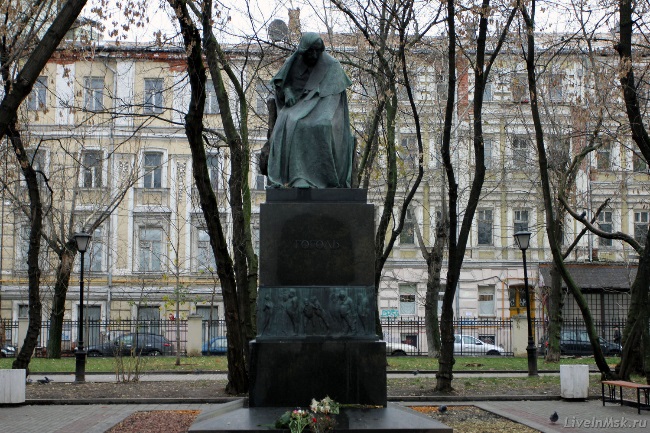 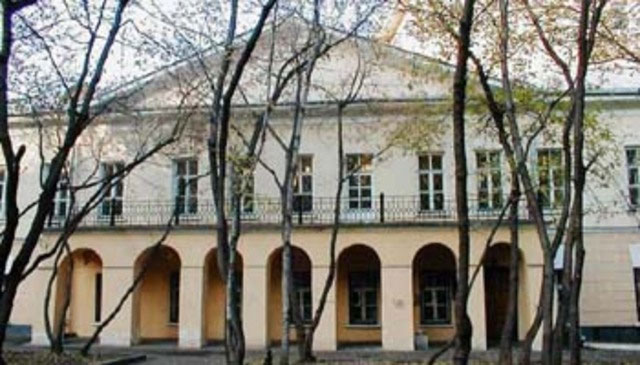 Вашему вниманию предлагается виртуальная экскурсия (при наличии интернета, пройдя по данной ссылке – ВИРТУАЛЬНЫЙ ТУР помузею «Дом Гоголя»).СОДЕРЖАНИЕ:Биография Н.В. Гоголя ………………………………………….4Методические рекомендации по проведению мероприятий, посвященных210-летию со дня рождения  Н.В. Гоголя……………………….12